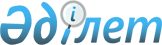 III сайланған Алматы қаласы мәслихатының VI сессиясының 2007 жылғы 12 желтоқсандағы "2008 жылға арналған Алматы қаласының бюджеті туралы" N 42 шешіміне өзгерістер енгізу туралы
					
			Күшін жойған
			
			
		
					ІV сайланған Алматы қаласы мәслихатының VІІ сессиясының 2008 жылғы 14 қаңтардағы N 70 шешімі. Алматы қаласы Әділет департаментінде 2008 жылғы 23 қаңтарда N 766 тіркелді. Күші жойылды - Алматы қалалық мәслихатының 2009.10.30 № 253 шешімімен.

      Ескерту. Күші жойылды - Алматы қалалық мәслихатының 2009.10.30 № 253 шешімімен.

      

      "Қазақстан Республикасының Бюджет Кодексінің 85, 111 баптарына және Казақстан Республикасының "Казақстан Республикасындағы жергілікті мемлекеттік басқару туралы" Заңының 6, 7 баптарына сәйкес IV сайланған Алматы қаласының мәслихаты ШЕШІМ ЕТТІ: 

      IV сайланған Алматы қаласы мәслихаты VII сессиясының "2008 жылға арналған Алматы қаласының бюджеті туралы" 2007 жылғы 12 желтоқсандағы N 42 шешіміне (нормативтік құқықтық актілердің мемлекеттік тіркеу тізілімінде N 761 рет санымен 2007 жылғы 25 желтоқсанда тіркелген, 2007 жылғы 29 желтоқсанда "Алматы Ақшамы" N 156, 2007 жылғы 29 желтоқсанда "Вечерний Алматы" N 307 газеттерінде жарияланған) мынадай өзгертулер енгізілсін:                  1.1 тармақ келесі редакцияда жазылсын:       "1. Алматы қаласының 2008 жылға арналған бюджеті 1 қосымшаға сәйкес мынадай мөлшерде бекітілсін:       1) кірістер - 222 902 253 мың теңге, оның ішінде:       салықтық түсімдер - 155 929 600 мың теңге;       салықтық емес түсімдер - 2 598 400 мың теңге;       негізгі капиталды сатудан түсетін түсімдер - 12 557 000 мың теңге;       республикалық бюджеттен түсетін трансферттер - 51 817 253 мың теңге;       2) шығындар - 232 049 636 мың теңге;       3) операциялық сальдо - - 9 147 383 мың теңге;       4) таза бюджеттік кредит беру - - 1 440 000 мың теңге, оның ішінде:       бюджеттік кредиттерді өтеу - 1 440 000 мың теңге;       5) қаржы активтерімен жасалатын операциялар бойынша сальдо - 1 577 351 мың теңге, оның ішінде:       қаржы активтерін сатып алу - 2 052 351 мың теңге;       мемлекеттің қаржы активтерін сатудан түсетін түсімдер - 475 000 мың теңге;       6) бюджет профициті - - 9 284 734 мың теңге;       7) бюджет профицитін пайдалану - 9 284 734 мың теңге, оның ішінде:       қарыздар түсімі - 6 926 000 мың теңге;       қарызды өтеу - 592 744 мың теңге;       бюджет қаражаты қалдықтарының қозғалысы - 2 951 478 мың теңге"; 

  

      6-тармақтағы "3 897 575" цифрлары "4 137 861" цифрларымен ауыстырылсын;       7-тармақтағы "1 488 471" цифрлары "1 599 664" цифрларымен ауыстырылсын;       9-тармақтағы "26 198 386" цифрлары "31 043 900" цифрларымен ауыстырылсын;       10-тармақтағы "24 373 592" цифрлары "30 378 325" цифрларымен ауыстырылсын;       11-тармақтағы "4 815 923" цифрлары "5 635 732" цифрларымен ауыстырылсын;       12-тармақтағы "14 905 042" цифрлары "29 540 499" цифрларымен ауыстырылсын;       13-тармақтағы "6 249 416" цифрлары "6 249 686" цифрларымен ауыстырылсын;       14-тармақтағы "2 699 620" цифрлары "9 263 121" цифрларымен ауыстырылсын;       15-тармақтағы "3 125 947" цифрлары "3 128 576" цифрларымен ауыстырылсын;       16-тармақтағы "1 114 342" цифрлары "1 116 334" цифрларымен ауыстырылсын;       17-тармақтағы "22 464 124" цифрлары "50 549 706" цифрларымен ауыстырылсын;       18-тармақтағы "2 839 110" цифрлары "2 878 432" цифрларымен ауыстырылсын.       1 қосымша осы шешімнің 1 қосымшасына сәйкес жаңа редакцияда жазылсын.       2. Осы шешім 2008 жылғы 1 қаңтардан бастап қолданысқа енгізіледі. 

        IV сайланған Алматы қаласы 

      мәслихаты VII сессиясының 

      төрағасы                                   Ә. Маралов 

        IV сайланған Алматы қаласы 

      мәслихатының хатшысы                       Т. Мұкашев               ІV сайланған Алматы қаласы 

      мәслихаты VII сессиясының 

      2008 жылғы 14 қаңтардағы 

      N 70 шешіміне 1 қосымша 

  

    АЛМАТЫ ҚАЛАСЫНЫҢ 2008 ЖЫЛҒА АРНАЛҒАН НАҚТЫ БЮДЖЕТІ                   Кестенің жалғасы       IV сайланған Алматы қаласы 

      мәслихаты VII сессиясының 

      төрағасы       ІV сайланған Алматы қаласы 

      мәслихатының хатшысы 
					© 2012. Қазақстан Республикасы Әділет министрлігінің «Қазақстан Республикасының Заңнама және құқықтық ақпарат институты» ШЖҚ РМК
				Санаты Санаты Санаты Санаты Санаты Барлығы 

(мың теңге) Сыныбы Сыныбы Сыныбы Сыныбы Барлығы 

(мың теңге) Iшкi сыныбы Iшкi сыныбы Iшкi сыныбы Барлығы 

(мың теңге) Ерекшелiгi Ерекшелiгi Барлығы 

(мың теңге) Атауы Барлығы 

(мың теңге) 1 2 3 4 5 6 I. КІРІСТЕР 222902253 1 Салы қ ты қ т ү сімдер 155929600 01 Табыс салы ғ ы 68560550 2 Жеке табыс салығы 68560550 01 Төлем көзінен салық салынатын табыстардан ұсталатын жеке табыс салығы 61500000 02 Төлем көзінен салық салынбайтын табыстардан ұсталатын жеке табыс салығы 5960550 03 Қызметін біржолғы талон бойынша жүзеге асыратын жеке тұлғалардан алынатын жеке табыс салығы 1100000 03 Ә леуметт i к салы қ 64000000 1 Әлеуметтік салық 64000000 01 Әлеуметтік салық 64000000 04 Менш i кке салынатын салы қ тар 15541250 1 Мүлiкке салынатын салықтар 9550000 01 Заңды тұлғалардың және жеке 

кәсіпкерлердің мүлкіне салынатын салық 9000000 02 Жеке тұлғалардың мүлкiне салынатын салық 550000 3 Жер салы ғ ы 2190850 01 Ауыл шаруашылығы мақсатындағы жерлерге жеке тұлғалардан алынатын жер салығы 850 02 Елдi мекендер жерлерiне жеке тұлғалардан алынатын жер салығы 90000 08 Елді мекендер жерлеріне заңды тұлғалардан, жеке кәсіпкерлерден, жеке нотариустар мен адвокаттардан алынатын жер салығы 2100000 4 К ө л i к құ ралдарына салынатын салы қ 3800000 01 Заңды тұлғалардың көлiк құралдарына салынатын салық 1000000 02 Жеке тұлғалардың көлiк құралдарына салынатын салық 2800000 5 Біры ңғ ай жер салы ғ ы 400 01 Бірыңғай жер салығы 400 05 Тауарлар ғ а , ж ұ мыстар ғ а ж ә не 

қ ызметтер к ө рсетуге салынатын 

i шк i салы қ тар 6263400 2 Акциздер 2924500 02 Қазақстан Республикасының 

аумағында өндірілген арақ 600000 03 Қазақстан Республикасының 

аумағында өндірілген этил 

спиртінің көлемдік үлесі 30-дан 

60 процентке дейін күштіликер-арақ 

бұйымдар 29000 04 Қазақстан Республикасының аумағында өндірілген шараптар 84000 05 Қазақстан Республикасының аумағында өндірілген коньяктар 90000 07 Қазақстан Республикасының 

аумағында өндірілген сыра 1500000 18 Қазақстан Республикасының аумағында өндірілген шарап материалдары 8000 21 Қазақстан Республикасының 

аумағында өндірілген бренди 18000 37 Қазақстан Республикасының аумағында өндірілген этил спиртінің көлемдік үлесі 1,5-тен 12 процентке дейінгі градусы аз ликер-арақ бұйымдары 100000 24 Лотереяларды ұйымдастыру және өткізу 110000 96 Заңды және жеке тұлғалар бөлшек саудада өткізетін, сондай-ақ өзінің өндірістік мұқтаждарына пайдаланатын 

бензин (авиациялықты қоспағанда) 320000 97 Заңды және жеке тұлғалар бөлшек саудада өткізетін, сондай-ақ өз өндірістік мұқтаждарына пайдаланатын 

дизель отыны 65500 3 Таби ғ и ж ә не бас қ а ресурстарды пайдалан ғ аны ү ш i н т ү сет i н 

т ү с i мдер 1073900 03 Жер бетіне жақын көздердегі су 

ресурстарын пайдаланғаны үшін төлем 3900 15 Жер учаскелерін пайдаланғаны үшін төлем 500000 16 Қоршаған ортаға эмиссия үшін төленетін төлемақы 570000 4 К ә с i пкерл i к ж ә не к ә с i би қ ызметт i ж ү рг i зген i ү ш i н алынатын алымдар 2265000 01 Жеке кәсіпкерлерді мемлекеттік тіркегені үшін алынатын алым 80000 02 Жекелеген қызмет түрлерiмен айналысуқұқығы үшiн алынатын лицензиялық алым 65000 03 Заңды тұлғаларды мемлекеттiк тiркегенi және филиалдар мен өкiлдiктердi есептiк тiркегенi үшiн алынатын алым 70000 04 Аукциондардан алынатын алым 50000 05 Жылжымалы мүлікті кепілдікке салуды мемлекеттік тіркегені және кеменiң немесе жасалып жатқан кеменiң 

ипотекасы үшін алынатын алым 30000 14 Көлік құралдарын мемлекеттік тіркегені үшін алым 70000 18 Жылжымайтын мүлікке және олармен мәміле жасау құқығын мемлекеттік тіркегені үшін алынатын алым 150000 20 Жергілікті маңызы бар және елді мекендердегі жалпы пайдаланудағы автомобиль жолдарының бөлу жолағында 

сыртқы (көрнекі) жарнамаларды орналастырғаны үшін төлем ақы 1750000 08 За ң ды қ м ә нді іс -ә рекеттерді 

жаса ғ аны ж ә не ( немесе ) о ғ ан 

у ә кілеттігі бар мемлекеттік органдар немесе лауазымды адамдар құ жаттар бергені ү шін алатын міндетті т ө лемдер 1564400 1 Мемлекеттік баж 1564400 02 Сотқа берілетін талап арыздардан, ерекше өндірістегі істер бойынша 

арыздардан (шағымдардан), жүгіну шағымдарынан, атқару парағының 

көшірмесін беру туралы мәселе бойынша сот анықтамасына жеке 

шағымдардан, сот бұйрығын шығару туралы арыздардан, сондай-ақ соттың 

шет ел соттары мен төрелік 

соттарының шешімдері бойынша атқару парақтарын, құжаттардың көшірмелерін 

(телнұсқаларын) бергені үшін алынатын мемлекеттік баж 1400000 04 Азаматтық хал актілерін тіркегені, азаматтарға азаматтық хал актілерін 

тіркегені туралы қайта куәліктер бергені үшін, сондай-ақ туу, неке, некені бұзу, өлу туралы актілердің 

жазбаларын өзгерту, толықтыру, түзету мен қалпына келтіруге байланысты куәліктерді бергені үшін 

алынатын мемлекеттік баж 29000 05 Шет елге баруға және Қазақстан Республикасына басқа мемлекеттерден 

адамдарды шақыруға құқық 

беретін құжаттарды 

ресімдегені үшін, сондай-ақ осы 

құжаттарға өзгерістер енгізгені үшін алынатын мемлекеттік баж 4100 06 Шетелдіктердің паспорттарына немесе оларды ауыстыратын құжаттарына Қазақстан Республикасынан кету және 

Қазақстан Республикасына келу құқығына виза бергені үшін алынатын мемлекеттік баж 100000 07 Қазақстан Республикасының 

азаматтығын алу, Қазақстан 

Республикасының азаматтығын қалпына келтіру және Қазақстан Республикасының азаматтығын тоқтату туралы құжаттарды ресімдегені үшін алынатын мемлекеттік баж 2500 08 Тұрғылықты жерін тіркегені үшін алынатын мемлекеттік баж 16300 09 Аң аулау құқығына рұқсат бергені үшін алынатын мемлекеттік баж 900 10 Жеке жанды заңды тұлғалардың азаматтық, қызметтік қаруының (аңшылық суық қаруды, белгі беретін 

қаруды, ұңғысыз атыс қаруын, 

механикалық шашыратқыштарды, көзден жас ағызатын немесе тітіркендіретін заттар толтырылған аэрозольді және 

басқа құрылғыларды, үрлемелі қуаты 

7,5 Дж-дан аспайтын пневматикалық 

қаруды қоспағанда және калибрі 4.5 

мм-ге дейінгілерін қоспағанда) әрбірбірлігін тіркегені және қайта 

тіркегені үшін алынатын мемлекеттік баж 1600 12 Қаруды және оның оқтарын сақтауға 

немесе сақтауға, алып жүруге, 

тасымалдауға және Қазақстан 

Республикасының аумағына әкелуге, 

Қазақстан Республикасынан әкетуге 

рұқсат бергені үшін алынатын 

мемлекеттік баж 10000 2 Салы қ ты қ емес т ү с i мдер 2598400 01 Мемлекет меншігінен т ү сетін 

т ү сімдер 1884000 1 Мемлекеттік к ә сіпорынны ң таза кірісі б ө лігіндегі т ү сімдер 80000 02 Коммуналдық мемлекеттік 

кәсіпорындардың таза кірісінің бір 

бөлігінің түсімдері 80000 3 Мемлекет меншігіндегі акцияларды ң мемлекеттік пакетіне дивидендтер 17000 2 Коммуналдық меншігіндегі акциялардыңмемлекеттік пакетіне дивидендтер 17000 5 Мемлекет меншігіндегі м ү лікті 

жал ғ а беруден т ү сетін кірістер 805000 04 Коммуналдық меншіктегі мүлікті 

жалдаудан түсетін кірістер 805000 7 Мемлекеттік бюджеттен берілген кредиттер бойынша сыйа қ ылар 

( м ү дделер ) 982000 11 Заңды тұлғаларға жергілікті 

бюджеттен 2005 жылға дейін берілген бюджеттік кредиттер бойынша 

сыйақылар (мүдделер) 982000 02 Мемлекеттік бюджеттен 

қ аржыландырылатын мемлекеттік мекемелерді ң тауарларды 

( ж ұ мыстарды , қ ызметтер 

к ө рсетуді ) ө ткізуінен т ү сетін 

т ү сімдер 3000 1 Мемлекеттік бюджеттен 

қ аржыландырылатын мемлекеттік мекемелерді ң тауарларды 

( ж ұ мыстарды , қ ызметтер 

к ө рсетуді ) ө ткізуінен т ү сетін 

т ү сімдер 3000 02 Жергілікті бюджеттен 

қаржыландырылатын мемлекеттік 

мекемелер көрсететін қызметтерді 

сатудан түсетін түсімдер 3000 03 Мемлекеттік бюджеттен 

қ аржыландырылатын мемлекеттік мекемелер ұ йымдастыратын мемлекеттік сатып алуды ө ткізуден  т ү сетін а қ ша т ү сімдері 40000 1 Мемлекеттік бюджеттен 

қаржыландырылатын мемлекеттік 

мекемелер ұйымдастыратын мемлекеттіксатып алу өткізуден түсетін ақша 

түсімдері 40000 02 Жергілікті бюджеттен 

қаржыландырылатын мемлекеттік 

мекемелер ұйымдастыратын мемлекеттіксатып алуды өткізуден түсетін 

ақшаның түсімі 40000 04 Мемлекеттік бюджеттен 

қ аржыландырылатын , сондай - а қ 

Қ аза қ стан Республикасы Ұ лтты қ Банкіні ң бюджетінен ( шы ғ ыстар сметасынан ) ұ сталатын ж ә не 

қ аржыландырылатын мемлекеттік мекемелер салатын айыпп ұ лдар , 

ө сімп ұ лдар , санкциялар , 

ө ндіріп алулар 560400 1 Мемлекеттік бюджеттен 

қ аржыландырылатын , сондай - а қ 

Қ аза қ стан Республикасы Ұ лтты қ Банкіні ң бюджетінен ( шы ғ ыстар сметасынан ) ұ сталатын ж ә не 

қ аржыландырылатын мемлекеттік мекемелер салатын айыпп ұ лдар , 

ө сімп ұ лдар , санкциялар , ө ндіріп алулар 560400 05 Жергілікті мемлекеттік органдар 

салатын әкімшілік айыппұлдар мен 

санкциялар 560000 14 Жергілікті бюджеттен 

қаржыландырылатын мемлекеттік 

мекемелермен алынатын басқа да 

санкциялар мен айыппұлдар 400 06 Бас қ а да салы қ ты қ емес т ү с i мдер 111000 1 Бас қ а да салы қ ты қ емес т ү с i мдер 111000 07 Бұрын жергілікті бюджеттен алынған, пайдаланылмаған қаражаттардың 

қайтарылуы 11000 09 Жергіліктік бюджетке түсетін 

салықтық емес басқа да түсімдер 100000 3 Негізгі капиталды сатудан т ү сетін т ү сімдер 12557000 01 Мемлекеттік мекемелерге бекітілген , мемлекеттік м ү лікті сату 6500000 1 Мемлекеттік мекемелерге бекітілген, мемлекеттік мүлікті сату 6500000 03 Азаматтарға тұрғын үй құрылысының 

мемлекеттік бағдарламасының шегінде пәтерлер сатудан түсетін түсімдер  6500000 03 Жерд i ж ә не материалды қ емес активтерд i сату 6057000 1 Жерді сату 5907000 01 Жер учаскелерин сатудан түсетін 

түсімдер 5907000 2 Материалды қ емес активтерд i сату 150000 02 Жер учаскелерин  жалға беру құқығын сатқаны үшін төлем 150000 4 Трансферттерден т ү сетін т ү сімдер 51817253 02 Мемлекетт i к бас қ аруды ң жо ғ ары 

т ұ р ғ ан органдарынан т ү сет i н трансферттер 51817253 1 Республикалық бюджеттен түсетiн 

трансферттер 51817253 01 Ағымдағы нысаналы трансферттер 3014085 02 Нысаналы даму трансферттері 48803168 Функционалдық топ Функционалдық топ Функционалдық топ Функционалдық топ Функционалдық топ   Барлығы 

(мың теңге) Кіші функция Кіші функция Кіші функция Кіші функция   Барлығы 

(мың теңге) Бюджеттік бағдарламалардың әкiмшiсi Бюджеттік бағдарламалардың әкiмшiсi Бюджеттік бағдарламалардың әкiмшiсi   Барлығы 

(мың теңге) Бағдарлама Бағдарлама   Барлығы 

(мың теңге) Атауы   Барлығы 

(мың теңге) 1 2 3 4 5 6 II. Шы ғ ыстар 232049636 01 Жалпы сипатта ғ ы мемлекетт i к 

қ ызметтер 4137861 1 Мемлекетт i к бас қ аруды ң жалпы функцияларын орындайтын ө к i лд i, ат қ арушы ж ә не бас қ а органдар 3308840 111 Республикалы қ ма ң ызы бар қ ала 

м ә слихатыны ң аппараты 33034 001 Республикалық маңызы бар қала 

мәслихатының қызметін қамтамасыз 

ету 33034 121 Республикалы қ ма ң ызы бар қ ала 

ә кіміні ң аппараты 2903608 001 Республикалық маңызы бар қала 

әкімінің қызметін қамтамасыз ету 2477846 002 Ақпараттық жүйелер құру 300000 116 Электрондық үкімет шеңберінде адамикапиталды дамыту 125762 123 Қ алада ғ ы аудан ә кіміні ң аппараты 372198 001 Қаладағы аудан әкімі аппаратының 

қызметін қамтамасыз ету 372198 2 Қ аржылы қ қ ызмет 712567 356 Республикалы қ ма ң ызы бар қ аланы ң қ аржы департаменті 712567 001 Қаржы департаментінің қызметін 

қамтамасыз ету 578328 003 Салық салу мақсатында мүлікті 

бағалауды жүргізу 11000 004 Біржолғы талондарды беру жөніндегі жұмысты және біржолғы талондарды 

іске асырудан сомаларды жинаудың 

толықтығын қамтамасыз етуді 

ұйымдастыру 91482 010 Коммуналдық меншікті 

жекешелендіруді ұйымдастыру 31757 5 Жоспарлау ж ә не статистикалы қ 

қ ызмет 104234 357 Республикалы қ ма ң ызы бар қ аланы ң экономика ж ә не бюджеттік жоспарлау департаменті 104234 001 Экономика және бюджеттік жоспарлау департаментінің қызметін қамтамасызету 98234 002 Ақпараттық жүйелер құру 6000 9 Жалпы сипатта ғ ы ө зге де мемлекетт i к қ ызметтер 12220 121 Республикалы қ ма ң ызы бар қ ала 

ә кіміні ң аппараты 12220 008 Мемлекеттік қызметшілерді 

компьютерлік сауаттылыққа оқыту 12220 02 Қ ор ғ аныс 1599664 1 Ә скери м ұқ таждар 97555 350 Республикалы қ ма ң ызы бар қ аланы ң ж ұ мылдыру дайынды ғ ы , азаматты қ 

қ ор ғ аныс , авариялармен таби ғ и апаттарды ң алдын алуды ж ә не жоюды ұ йымдастыру департаменті 97555 003 Жалпыға бiрдей әскери мiндеттi 

атқару шеңберiндегi iс-шаралар 17555 007 Аумақтық қорғанысты дайындау және 

республикалық маңызы бар қаланың 

астананың аумақтық қорғанысы 80000 2 Т ө тенше жа ғ дайлар ж ө н i ндег i 

ж ұ мыстарды ұ йымдастыру 1502109 350 Республикалы қ ма ң ызы бар қ аланы ң ж ұ мылдыру дайынды ғ ы , азаматты қ 

қ ор ғ аныс , авариялар мен таби ғ и апаттарды ң алдын алуды ж ә не жоюды ұ йымдастыру департаменті 1502109 001 Жұмылдыру дайындығы, азаматтық 

қорғаныс, авариялармен табиғи 

апаттардың алдын алуды және жоюды 

ұйымдастыру департаментінің 

қызметін қамтамасыз ету 43177 005 Республикалық маңызы бар қаланың 

жұмылдыру дайындығы және жұмылдыру 281422 006 Республикалық маңызы бар қалалар, 

астана ауқымындағы төтенше 

жағдайлардың алдын-алу және оларды жою 1177510 03 Қ о ғ амды қ т ә ртіп , қ ауіпсіздік , құқ ы қ , сот , қ ылмысты қ - ат қ ару 

қ ызметі 5650314 1 Құқ ы қ қ ор ғ ау қ ызмет i 5650314 352 Республикалы қ ма ң ызы бар қ аланы ң бюджетінен қ аржыландырылатын 

ат қ арушы ішкі істер органы 5266868 001 Республикалық маңызы бар қала 

бюджетінен қаржыландырылатын 

атқарушы ішкі істер органының 

қызметін қамтамасыз ету 5057593 002 Республикалық маңызы бар қаланың, 

астананың аумағында қоғамдық 

тәртіпті қорғау және қоғамдық 

қауіпсіздікті қамтамасыз ету 203695 003 Қоғамдық тәртіпті қорғауға 

қатысатын азаматтарды көтермелеу 600 005 Ақпараттық жүйелерді құру 4980 368 Республикалы қ ма ң ызы бар қ аланы ң жолаушылар к ө лігі ж ә не автомобиль жолдары департаменті 383446 007 Елді мекендерде жол жүру қозғалысынреттеу бойынша жабдықтар мен 

құралдарды пайдалану 383446 04 Б i л i м беру 31043900 1 Мектепке дей i нг i т ә рбие ж ә не 

о қ ыту 3170552 123 Қ алада ғ ы аудан ә кімі аппаратыны ң қ ызметін қ амтамасыз ету 3170552 004 Мектепке дейінгі тәрбие ұйымдарын 

қолдау 3170552 2 Бастауыш , негізгі орта ж ә не жалпы орта білім беру 18019719 359 Республикалы қ ма ң ызы бар қ аланы ң дене шыны қ тыру ж ә не спорт 

бас қ армасы 1069466 006 Балаларға спорт бойынша қосымша 

бiлiм беру 809466 007 Мамандандырылған бiлiм беру 

ұйымдарында спорттағы дарынды 

балаларға жалпы бiлiм беру 260000 360 Республикалы қ ма ң ызы бар қ аланы ң білім беру департаменті 16950253 003 Жалпы білім беру 14368730 004 Арнайы білім беретін оқу 

бағдарламалары бойынша жалпы білім беру 1146775 005 Мамандандырылған бiлiм беру 

ұйымдарында дарынды балаларға 

жалпы бiлiм беру 250000 008 Балалар мен жас өспірімдер үшін 

қосымша білім беру 1184748 4 Орта к ә сіби б i л i м беру 2929857 353 Республикалы қ ма ң ызы бар қ аланы ң денсаулы қ са қ тау департаменті 78873 024 Техникалық және кәсіби білім беру 

ұйымдарында мамандар даярлау 78873 360 Республикалы қ ма ң ызы бар қ аланы ң білім беру департаменті 2850984 018 Кәсіптік оқытуды ұйымдастыру 12231 024 Техникалық және кәсіби білім беру 

ұйымдарында мамандар даярлау 2838753 5 Мамандарды қ айта даярлау ж ә не біліктіліктерін арттыру 107137 353 Республикалы қ ма ң ызы бар қ аланы ң денсаулы қ са қ тау департаменті 13289 003 Кадрлардың біліктілігін арттыру 

және қайта даярлау 13289 360 Республикалы қ ма ң ызы бар қ аланы ң білім беру департаменті 93848 012 Кадрлардың біліктілігін арттыру 

және оларды қайта даярлау 93848 9 Б i л i м беру саласында ғ ы ө зге де 

қ ызметтер 6816635 360 Республикалы қ ма ң ызы бар қ аланы ң білім беру департаменті 1947358 001 Білім беру департаментінің 

қызметін қамтамасыз ету 67146 006 Республикалық маңызы бар қаланың, 

астананың мемлекеттік білім беру 

мекемелерінде білім беру жүйесін 

ақпараттандыру 874926 007 Республикалық маңызы бар қаланың, 

астананың мемлекеттік білім беру 

мекемелер үшін оқулықтар мен оқу- 

әдiстемелiк кешендерді сатып алу 

және жеткізу 627330 009 Республикалық маңызы бар қала, 

астана ауқымындағы мектеп 

олимпиадаларын және мектептен тыс 

іс-шараларды өткiзу 155559 013 Балалар мен жеткіншектердің 

психикалық денсаулығын зерттеу жәнехалыққа психологиялық-медициналық- 

педагогикалық консультациялық көмеккөрсету 52602 014 Дамуында проблемалары бар балалар 

мен жеткіншектердің оңалту және 

әлеуметтік бейімдеу 71025 116 Электрондық үкімет шеңберінде адамикапиталды дамыту 98770 373 Республикалы қ ма ң ызы бар қ аланы ң құ рылыс департаменті 4869277 005 Білім беру объектілерін дамыту 2903470 006 Алматы қаласындағы білім беру 

объектілерін сейсмикалық күшейту 1965807 05 Денсаулы қ са қ тау 30378325 1 Ке ң бей i нд i ауруханалар 8498800 353 Республикалы қ ма ң ызы бар қ аланы ң денсаулы қ са қ тау департаменті 8498800 004 Бастапқы медициналық-санитарлық 

көмек көрсету мамандарының және 

денсаулық сақтау ұйымдарының 

жолдамасы бойынша стационарлық 

медициналық көмек көрсету 8498800 2 Халы қ ты ң денсаулы ғ ын қ ор ғ ау 1519167 353 Республикалы қ ма ң ызы бар қ аланы ң денсаулы қ са қ тау департаменті 743241 005 Жергілікті денсаулық сақтау 

ұйымдары үшін қанды, оның 

құрамдарын және дәрілерді өндіру 251580 006 Ана мен баланы қорғау 322621 007 Салауатты өмір салтын насихаттау 168305 017 Шолғыншы эпидемиологиялық қадағалаужүргізу үшін тест-жүйелерін сатып 

алу 735 369 Республикалы қ ма ң ызы бар қ аланы ң мемлекеттік санитарлы қ - эпидемиологиялы қ қ ада ғ алау департаменті 775926 001 Мемлекеттік санитарлық- 

эпидемиологиялық қадағалау 

департаментінің қызметін қамтамасызету 284334 002 Халықтың санитарлық- 

эпидемиологиялық салауаттылығы 491592 3 Мамандандырыл ғ ан медициналы қ 

к ө мек 5110156 353 Республикалы қ ма ң ызы бар қ аланы ң денсаулы қ са қ тау департаменті 4741257 009 Әлеуметтік-елеулі және 

айналадағылар үшін қауіп төндіретінаурулармен ауыратын адамдарға 

медициналық көмек көрсету 3649501 019 Туберкулез ауруларын туберкулез 

ауруларына қарсы препараттарымен 

қамтамасыз ету 75496 020 Диабет ауруларын диабетке қарсы 

препараттарымен қамтамасыз ету 319505 021 Онкологиялық ауруларды химия 

препараттарымен қамтамасыз ету 346755 022 Бүйрек жетімсіз ауруларды дәрі- 

дәрмек құралдарымен, 

диализаторлармен, шығыс 

материалдарымен және бүйрегі 

алмастырылған ауруларды дәрі-дәрмекқұралдарымен қамтамасыз ету 350000 369 Республикалық маңызы бар қаланыңмемлекеттік санитарлық- 

эпидемиологиялық қадағалау 

департаменті 368899 007 Халыққа иммундық алдын алуды 

жүргізу үшін дәрiлiк заттарды, 

вакциналарды және басқа иммунды 

биологиялық препараттарды 

орталықтандырылған сатып алу 368899 4 Емханалар 5380276 353 Республикалы қ ма ң ызы бар қ аланы ң денсаулы қ са қ тау департаменті 5380276 010 Халыққа бастапқы медициналық- 

санитарлық көмек көрсету 3712266 014 Халықтың жекелеген санаттарын 

амбулаториялық деңгейде дәрілік 

заттармен және мамандандырылған 

балалар және емдік тамақ 

өнімдерімен қамтамасыз ету 1668010 5 Медициналы қ к ө мект i ң бас қ а 

т ү рлер i 2667318 353 Республикалы қ ма ң ызы бар қ аланы ң денсаулы қ са қ тау департаменті 2667318 011 Жедел және шұғыл көмек көрсету 2655710 012 Төтенше жағдайларда халыққа 

медициналық көмекті көрсету 11608 9 Денсаулы қ са қ тау саласында ғ ы 

ө зге де қ ызметтер 7202608 353 Республикалы қ ма ң ызы бар қ аланы ң денсаулы қ са қ тау департаменті 284423 001 Денсаулық сақтау департаментінің 

қызметін қамтамасыз ету 56787 008 Қазақстан Республикасында ЖҚТБ 

індетінің алдын алу және қарсы 

күрес жөніндегі іс-шараларды іске 

асыру 210446 018 Ақпараттық талдау орталықтарының 

қызметін қамтамасыз ету 17190 373 Республикалы қ ма ң ызы бар қ аланы ң құ рылыс департаменті 6918185 008 Денсаулық сақтау объектілерін 

дамыту 5818185 009 Алматы қаласында денсаулық сақтау 

объектілерін сейсмикалық күшейту 1100000 06 Ә леуметт i к к ө мек ж ә не ә леуметт i к қ амсыздандыру 5635732 1 Ә леуметт i к қ амсыздандыру 1552362 355 Республикалы қ ма ң ызы бар қ аланы ң ж ұ мыспен қ амту ж ә не ә леуметтік ба ғ дарламалар департаменті 656470 002 Жалпы үлгідегі мүгедектер мен 

қарттарды әлеуметтік қамтамсыз ету 656470 360 Республикалы қ ма ң ызы бар қ аланы ң білім беру департаменті 395892 016 Жетiм балаларды, ата-анасының 

қамқорлығынсыз қалған балаларды 

әлеуметтiк қамсыздандыру 395892 373 Республикалы қ ма ң ызы бар қ аланы ң құ рылыс департаменті 500000 010 Әлеуметтік қамтамасыз ету 

объектілерін дамыту 500000 2 Ә леуметт i к к ө мек 3763120 123 Қ алада ғ ы аудан ә кіміні ң аппараты 99960 003 Мұқтаж азаматтарға үйінде 

әлеуметтік көмек көрсету 99960 355 Республикалы қ ма ң ызы бар қ аланы ң ж ұ мыспен қ амту ж ә не ә леуметтік ба ғ дарламалар департаменті 3663160 003 Еңбекпен қамту бағдарламасы 240486 006 Мемлекеттік атаулы әлеуметтік көмек 135687 007 Тұрғын үй көмегі 203104 008 Жергілікті өкілді органдардың 

шешімі бойынша азаматтардың 

жекелеген санаттарына әлеуметтік 

көмек 2916102 009 Мүгедектерді әлеуметтік қолдау 129493 012 18 жасқа дейіні балаларға 

мемлекеттік жәрдемақылар 38288 9 Ә леуметт i к к ө мек ж ә не ә леуметт i к қ амтамасыз ету салаларында ғ ы 

ө зге де қ ызметтер 320250 355 Республикалы қ ма ң ызы бар қ аланы ң ж ұ мыспен қ амту ж ә не ә леуметтік ба ғ дарламалар департаменті 320250 001 Жұмыспен қамту және әлеуметтік 

бағдарламалар департаментінің 

қызметін қамтамасыз ету 266712 013 Жәрдемақыларды және басқа да 

әлеуметтік төлемдерді есептеу, 

төлеу мен жеткізу бойынша 

қызметтерге ақы төлеу 8910 016 Белгілі бір тұрғылықты жері жоқ 

адамдарды әлеуметтік бейімдеу 40057 108 Жергілікті бюджеттік инвестициялық жобалардың (бағдарламалардың) 

техникалық-экономикалық 

негіздемелерін әзірлеу және оларға сараптама жасау 4571 07 Т ұ р ғ ын ү й - коммуналды қ шаруашылы қ 29540499 1 Т ұ р ғ ын ү й шаруашылы ғ ы 17186324 371 Республикалы қ ма ң ызы бар қ аланы ң энергетика ж ә не коммуналды қ шаруашылы қ департаменті 6788800 008 Инженерлік коммуникациялық 

инфрақұрылымды дамыту және 

жайластыру 6788800 373 Республикалы қ ма ң ызы бар қ аланы ң құ рылыс департаменті 9649999 012 Тұрғын үй салу 9649999 374 Республикалы қ ма ң ызы бар қ аланы ң т ұ р ғ ын ү й департаменті 747525 001 Тұрғын үй департаментінің қызметін қамтамасыз ету 38875 004 Авариялық және ескiрген тұрғын 

үйлердi бұзу 453694 005 Мемлекеттiк қажеттiлiктер үшiн жер учаскелерiн алып қою, соның iшiнде сатып алу жолымен алып қою және 

осыған байланысты жылжымайтын 

мүлiктi иелiктен айыру 254956 2 Коммуналды қ шаруашылы қ 3301829 371 Республикалы қ ма ң ызы бар қ аланы ң энергетика ж ә не коммуналды қ шаруашылы қ департаменті 3301829 001 Энергетика және коммуналдық 

шаруашылық департаментінің қызметінқамтамасыз ету 36077 005 Коммуналдық шаруашылық нысандарын 

дамыту 2631241 006 Сумен жабдықтау және су бөлу 

жүйесін қалыптастыру 237302 007 Сумен жабдықтау жүйесін дамыту 397209 3 Елді - мекендерді к ө ркейту 9052346 123 Қ алада ғ ы аудан ә кіміні ң аппараты 8187675 008 Елді мекендерде көшелерді 

жарықтандыру 1260552 009 Елді мекендердің санитариясын 

қамтамасыз ету 2769240 010 Жерлеу орындарын күтіп-ұстау және 

туысы жоқ адамдарды жерлеу 55667 011 Елді мекендерді абаттандыру мен 

көгалдандыру 4102216 373 Республикалы қ ма ң ызы бар қ аланы ң құ рылыс департаменті 864671 013 Көркейту объектілерін дамыту 864671 08 М ә дениет , спорт , туризм ж ә не 

а қ паратты қ ке ң іст i к 6249686 1 М ә дениет саласында ғ ы қ ызмет 2616314 361 Республикалы қ ма ң ызы бар қ аланы ң м ә дениет департаменті 2423806 001 Мәдениет департаментінің қызметін 

қамтамасыз ету 25057 003 Мәдени-демалыс жұмысын қолдау 1657005 004 Мемлекет қайраткерлерін мәңгі есте сақтау 1810 005 Тарихи-мәдени мұра ескерткіштерін 

сақтауды және оларға қол 

жетімділікті қамтамасыз ету 367251 007 Театр және музыка өнерiн қолдау 173222 008 Зоопарктер мен дендропарктердiң 

жұмыс iстеуiн қамтамасыз ету 199461 373 Республикалы қ ма ң ызы бар қ аланы ң құ рылыс департаменті 192508 014 Мәдениет объектілерін дамыту 192508 2 Спорт 1458257 359 Республикалы қ ма ң ызы бар қ аланы ң дене шыны қ тыру ж ә не спорт 

бас қ армасы 1430922 001 Дене шынықтыру және спорт 

басқармасының  қызметін қамтамасыз ету 20862 003 Республикалық маңызы бар қала 

деңгейінде спорттық жарыстар өткiзу 431589 004 Әртүрлi спорт түрлерi бойынша 

республикалық маңызы бар қала, 

астана құрама командаларының 

мүшелерiн дайындау және олардың 

республикалық және халықаралық 

спорт жарыстарына қатысуы 978471 373 Республикалы қ ма ң ызы бар қ аланы ң құ рылыс департаменті 27335 015 Дене шынықтыру және спорт 

объектілерін дамыту 27335 3 А қ паратты қ ке ң i ст i к 1771795 358 Республикалы қ ма ң ызы бар қ аланы ң м ұ ра ғ ат ж ә не құ жаттар бас қ армасы 124066 001 Мұрағат және құжаттама 

басқармасының қызметін қамтамасыз 

ету 17181 002 Мұрағаттық қордың сақталуын 

қамтамасыз ету 106885 361 Республикалы қ ма ң ызы бар қ аланы ң м ә дениет департаменті 310706 009 Қалалық кiтапханалардың жұмыс 

iстеуiн қамтамасыз ету 310706 362 Республикалы қ ма ң ызы бар 

қ аланы ң ішкі саясат департаменті 602890 002 Бұқаралық ақпарат құралдары арқылы мемлекеттiк ақпарат саясатын 

жүргізу 602890 363 Республикалы қ ма ң ызы бар қ аланы ң тілдерді дамыту бас қ армасы 134133 001 Тілдерді дамыту басқармасының 

қызметін қамтамасыз ету 20673 002 Мемлекеттік тілді және Қазақстан 

халықтарының басқа да тілдерін 

дамыту 113460 373 Республикалы қ ма ң ызы бар қ аланы ң құ рылыс департаменті 600000 016 Мұрағат объектілерін дамыту 600000 4 Туризм 18000 364 Республикалы қ ма ң ызы бар қ аланы ң к ә сіпкерлік ж ә не ө нерк ә сіп департаменті 18000 005 Туристтік қызметті реттеу 18000 9 М ә дениет , спорт , туризм ж ә не 

а қ паратты қ ке ң i ст i кт i 

ұ йымдастыру ж ө н i ндег i ө зге де 

қ ызметтер 385320 362 Республикалы қ ма ң ызы бар қ аланы ң ішкі саясат департаменті 385320 001 Ішкі саясат департаментінің 

қызметін қамтамасыз ету 255253 003 Жастар саясаты саласындағы өңірлік бағдарламаларды iске асыру 130067 09 Отын - энергетика кешен i ж ә не жер қ ойнауын пайдалану 9263121 9 Отын - энергетика кешені ж ә не жер қ ойнауын пайдалану саласында ғ ы 

ө зге де қ ызметтер 9263121 371 Республикалы қ ма ң ызы бар қ аланы ң энергетика ж ә не коммуналды қ шаруашылы қ департаменті 9263121 012 Жылу-энергетикалық жүйені дамыту 9263121 10 Ауыл , су , орман , балы қ 

шаруашылы ғ ы , ерекше қ ор ғ алатын таби ғ и аума қ тар , қ орша ғ ан ортаны ж ә не жануарлар д ү ниесін қ ор ғ ау , жер қ атынастары 3128576 1 Ауыл шаруашылы ғ ы 6416 375 Республикалы қ ма ң ызы бар 

қ аланы ң , астананы ң ауыл шаруашылы қ ат қ арушы органы 6416 001 Республикалық маңызы бар қаланың, 

астананың ауыл шаруашылық атқарушы органының қызметін қамтамасыз ету 6416 5 Қ орша ғ ан ортаны қ ор ғ ау 3079593 354 Республикалы қ ма ң ызы бар қ аланы ң таби ғ и ресурстар ж ә не таби ғ атты пайдалануды реттеу департаменті 3079593 001 Табиғи ресурстар және қоршаған 

ортаны қорғау департаментінің 

қызметін қамтамасыз ету 25798 004 Қоршаған ортаны қорғау бойынша 

іс-шаралар өткізу 950236 005 Қоршаған ортаны қорғау объектілеріндамыту 2056675 006 Жергiлiктi маңызы бар ерекше 

қорғалатын табиғи аумақтарды 

күтiп-ұстау және қорғау 46884 6 Жер қ атынастары 42567 351 Республикалы қ ма ң ызы бар қ аланы ң жер қ атынастары бас қ армасы 42567 001 Жер қатынастары басқармасының 

қызметін қамтамасыз ету 42567 11 Ө нерк ә сіп , с ә улет , қ ала құ рылысы ж ә не құ рылыс қ ызметі 1116334 2 С ә улет , қ ала құ рылысы ж ә не 

құ рылыс қ ызметі 1116334 365 Республикалы қ ма ң ызы бар қ аланы ң с ә улет , қ ала құ рылысы департаменті 1038992 001 Сәулет, қала құрылысы 

департаментінің қызметін 

қамтамасыз ету 53592 002 Республикалық маңызы бар қаланың, 

астананың бас жоспарларын әзірлеу 985400 366 Республикалы қ ма ң ызы бар қ аланы ң мемлекеттік с ә улет - құ рылыс 

ба қ ылауы департаменті 47422 001 Мемлекеттік сәулет-құрылыс бақылауыдепартаментінің қызметін қамтамасызету 47422 373 Республикалы қ ма ң ызы бар қ аланы ң құ рылыс департаменті 29920 001 Құрылыс департаментінің қызметін 

қамтамасыз ету 29920 12 К ө л i к ж ә не коммуникация 50549706 1 Автомобиль к ө л i г i 4674000 368 Республикалы қ ма ң ызы бар қ аланы ң жолаушылар к ө лігі ж ә не автомобиль жолдары департаменті 4674000 003 Автомобиль жолдарының жұмыс істеуінқамтамасыз ету 4674000 9 К ө л i к ж ә не коммуникациялар саласында ғ ы ө зге де қ ызметтер 45875706 368 Республикалы қ ма ң ызы бар қ аланы ң жолаушылар к ө лігі ж ә не автомобиль жолдары департаменті 45875706 001 Жолаушылар көлігі және автомобиль 

жолдары департаментінің қызметін 

қамтамасыз ету 32407 002 Көлік инфрақұрылымын дамыту 45843299 13 Бас қ алар 826081 1 Экономикалы қ қ ызметтерді реттеу 97676 364 Республикалы қ ма ң ызы бар қ аланы ң к ә сіпкерлік ж ә не ө нерк ә сіп департаменті 97676 001 Кәсіпкерлік және өнеркәсіп 

департаментінің қызметін қамтамасызету 97676 3 К ә с i пкерл i к қ ызметт i қ олдау ж ә не б ә секелестікті қ ор ғ ау 28405 364 Республикалы қ ма ң ызы бар қ аланы ң к ә сіпкерлік ж ә не ө нерк ә сіп департаменті 28405 003 Кәсіпкерлік қызметті қолдау 28405 9 Бас қ алар 700000 356 Республикалы қ ма ң ызы бар қ аланы ң қ аржы департаменті 700000 013 Республикалық маңызы бар қаланың, 

астананың жергілікті атқарушы 

органының резервi 700000 14 Борыш қ а қ ызмет к ө рсету 184560 1 Борыш қ а қ ызмет к ө рсету 184560 356 Республикалы қ ма ң ызы бар қ аланы ң қ аржы департаменті 184560 005 Жергілікті атқарушы органдардың 

борышына қызмет көрсету 184560 15 Трансферттер 52745277 1 Трансферттер 52745277 356 Республикалы қ ма ң ызы бар қ аланы ң қ аржы департаменті 52745277 006 Нысаналы трансферттерді қайтару 344443 007 Бюджеттік алулар 52400834 III. Операциялы қ сальдо -9147383 IV. Таза бюджеттік кредит беру -1440000 5 Бюджеттік кредиттерді ө теу 1440000 01 Бюджеттік кредиттерді ө теу 1440000 1 Мемлекеттік бюджеттен берілген бюджеттік кредиттерді ө теу 1440000 11 Заңды тұлғаларға жергілікті 

бюджеттен 2005 жылға дейін берілгенбюджеттік кредиттерді өтеу 1440000 V. Қ аржы активтерімен жасалатын операциялар бойынша сальдо : 1577351 Қ аржы активтерін сатып алу 2052351 13 Бас қ алар 2052351 9 Бас қ алар 2052351 356 Республикалы қ ма ң ызы бар қ аланы ң қ аржы департаменті 2052351 012 Заңды тұлғалардың жарғылық 

капиталын қалыптастыру немесе 

ұлғайту 2052351 06 Мемлекетті ң қ аржы активтерін сатудан т ү сетін т ү сімдер 475000 01 Мемлекетті ң қ аржы активтерін сатудан т ү сетін т ү сімдер 475000 1 Қ аржы активтерін ел ішінде   сатудан т ү сетін т ү сімдер 475000 05 Мүліктік кешен түріндегі 

коммуналдық мемлекеттік мекемелер 

мен мемлекеттік кәсіпорындарды жәнекоммуналдық мемлекеттік 

кәсіпорындардың жедел басқаруындағынемесе шаруашылық жүргізуіндегі 

өзге мемлекеттік мүлікті сатудан 

түсетін түсімдер 475000 VI. Бюджеттік профицит -9284734 VII. Бюджет профицитін пайдалану 9284734 7 Қ арыздар т ү сімі 6926000 1 Мемлекеттік ішкі қ арыздар 6926000 2 Қ арыз алу келісім шарттары 6926000 2 Жергілікті атқарушы органның 

республикалық маңыздағы қаласы 

алатын қарыздар 6926000 16 Қ арыздарды ө теу 592744 1 Қ арыздарды ө теу 592744 356 Республикалы қ ма ң ызы бар қ аланы ң қ аржы департаменті 592744 008 Жергілікті атқарушы органның 

борышын өтеу 592744 08 Бюджет қ аражаты қ алды қ тарыны ң 

қ оз ғ алысы 2951478 01 Бюджет қ аражаты қ алды қ тары 2951478 1 Бюджет қаражатының бос қалдықтары 2951478 